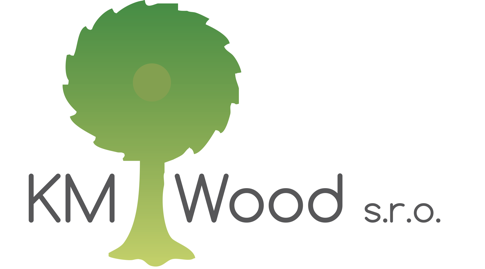 CENÍK PRACÍ PROBÍRKOVÝM HARVESTOROVÝM UZLEMCeny dle průměrné hmotnatosti pro jehličnaté dříví a průměrné vyvážecí vzdálenosti do 500 mdo 0,099         880,-0,10 – 0,149  820,-0,15 – 0,199  750,-0,20 – 0,299  650,-0,30 – 0,399  550,-0,40 – 0,499  500,-0,50 – 0,699  460,-0,70 – 0,999  430,-1 +                   400,-Při vyvážení nad 500 m za každých započatých 100 m + 10 %Při výrobě listnatého dříví + 10 %Ceny jsou uvedeny bez DPH a jsou platné od 1.10. 2022	 